ПАМ'ЯТКАдля суб'єктів декларування Законом України “Про внесення змін до деяких законів України про визначення порядку подання декларацій осіб, уповноважених на виконання функцій держави або місцевого самоврядування, в умовах воєнного стану” №3384-ІХ, який набув чинності 12 жовтня 2023 року відновлено е - декларування.Особи, уповноважені на виконання функцій держави або місцевого самоврядування, зазначені у пункті 1, підпунктах "а", "в" - "ґ" пункту 2 частини першої статті 3 (суб'єкти декларування) Закону України “Про запобігання корупції” (далі - Закон), подають відповідні декларації у строки, встановлені частинами першою-третьою статті 45 Закону.Слід зазначити, що Законом передбачено чотири типи декларацій суб'єкта декларування та одне повідомлення до Національного агентства з питань запобігання корупції (далі - НАЗК):1. Щорічна.2. При звільненні (перед звільненням).3. Щорічна (після звільнення).4. Кандидата на посаду.5. Повідомлення про суттєві зміни в майновому стані (форма змін).ЩорічнаВідповідно до ч.1 ст.45 Закону суб’єктом декларування щороку подається декларація у період з 00 годин 00 хвилин 01 січня до 00 годин 00 хвилин 01 квітня. Така декларація охоплює звітний рік (попередній рік) - період з 01 січня до 31 грудня включно.Наприклад: в 2024 році в період з 01 січня до 01 квітня потрібно подати декларацію за 2023 рік. При звільненні (перед звільненням)Відповідно до абз.1 ч.2 ст.45 Закону суб'єкт декларування, який припиняє діяльність, пов'язану з виконанням функцій держави або місцевого самоврядування, повинен подати декларацію.Під припиненням діяльності, пов'язаної з виконанням функцій держави або місцевого самоврядування, мають на увазі наступне:а) фактичне звільнення; б) перехід на посаду, яка не підпадає під дію пункті 1, підпункті “а” пункту 2 частини першої статті 3 Закону, тобто не потребує подання декларації.Суб'єкт декларування не пізніше тридцяти календарних днів з дня припинення такої діяльності заповнює і подає декларацію, що охоплює період, який не був охоплений деклараціями, раніше поданими таким суб’єктом декларування.Під раніше поданими деклараціями розуміються декларації, що були подані відповідно до Закону України “Про запобігання корупції”. Наприклад: якщо особа звільняється 22.11.2023, то їй необхідно подати декларацію перед звільненням за період з 01 січня по 22 листопада, не пізніше 30 календарних днів з дня припинення - 22.11.2023. Якщо суб’єкт декларування звільняється або іншим чином припиняє діяльність, пов’язану з виконанням функцій держави або місцевого самоврядування, до подання ним щорічної декларації за попередній рік (наприклад, 15 січня 2024 року), то йому рекомендується подавати щорічну декларацію за попередній рік (2023 рік) та окрему декларацію (тип декларації “перед звільненням”) за період, який не був охоплений раніше поданими деклараціями, тобто з 1 січня 2024 року до 14 січня 2024 року включно. Щорічна (після звільнення)Відповідно до абз.2 ч.2 ст.45 Закону декларація суб’єкта декларування, який припинив діяльність, пов’язану з виконанням функцій держави або місцевого самоврядування, подається до 00 годин 00 хвилин 01 квітня року, наступного за звітним роком, у якому було припинено таку діяльність. Така декларація охоплює звітний рік (період з 01 січня до 31 грудня включно), що передує року, в якому подається декларація. Наприклад: якщо особа звільнилась або перейшла на посаду, що не потребує подання декларації, в 2023 році, то їй необхідно подати декларацію (тип “після звільнення”) в 2024 році з 01 січня до 01 квітня за звітний 2023 рік - .Кандидата на посадуВідповідно до ч. 3 ст. 45 Закону особа, що претендує на зайняття посад, зазначених у пункті 1, підпункті “а” пункту 2 частини першої статті 3 Закону, подає декларацію до призначення або обрання особи на посаду. Така декларація охоплює звітний рік (період з 01 січня до 31 грудня включно), що передує року, в якому особа подала заяву на зайняття посади (участь у конкурсі). Наприклад: якщо особа призначається на посаду в 2023 році, то вона подає декларацію за 2022 рік.Відповідно до ч.4 ст.45 Закону упродовж 30 днів після подання декларації суб’єкт декларування має право подати виправлену декларацію. Необхідно звернути увагу на те, що Законом передбачено право подати виправлену декларацію лише один раз.Повідомлення про суттєві зміни в майновому стані (форма змін)Відповідно до частини четвертої статті 52 Закону, у разі суттєвої зміни у майновому стані суб’єкта декларування, а саме отримання доходу, придбання майна або здійснення видатку на суму, яка перевищує 50 прожиткових мінімумів, встановлених для працездатних осіб на 1 січня відповідного року, зазначений суб’єкт у десятиденний строк з моменту отримання доходу, придбання майна або здійснення видатку зобов’язаний повідомити про це Національне агентство. Зазначена інформація вноситься до Єдиного державного реєстру декларацій осіб, уповноважених на виконання функцій держави або місцевого самоврядування, та оприлюднюється на офіційному веб-сайті Національного агентства.Положення частини четвертої цієї статті застосовуються до суб’єктів декларування, які є службовими особами, які займають відповідальне та особливо відповідальне становище (в т.ч. особи, посади яких належать до посад державної служби категорії “А” та “Б”), а також суб’єктів декларування, які займають посади, пов’язані з високим рівнем корупційних ризиків, відповідно до статті 51-3 Закону України “Про запобігання корупції”.Декларації,  які потрібно подавати за 2023 рік після відновлення декларуванняПри цьому, чинним антикорупційним законодавством встановлена адміністративна, кримінальна та дисциплінарна відповідальність за неподання чи несвоєчасне подання декларації особи, уповноваженої на виконання функцій держави або місцевого самоврядування, а також за внесення недостовірних відомостей до декларації, зокрема: Адміністративна відповідальність за порушення вимог фінансового контролюТак, згідно із статті 172-6 “Порушення вимог фінансового контролю” Кодексу про адміністративні правопорушення передбачено адміністративну відповідальність за :- несвоєчасне подання декларації особи, уповноваженої на виконання функцій держави або місцевого самоврядування, - тягне за собою накладення штрафу від 50 до 100 неоподатковуваних мінімумів доходів громадян.- неповідомлення або несвоєчасне повідомлення про відкриття валютного рахунка в установі банку-нерезидента або про суттєві зміни у майновому стані, - тягне за собою накладення штрафу від 100 до 200 неоподатковуваних мінімумів доходів громадян.- дії, передбачені частиною першою або другою, вчинені особою, яку протягом року було піддано адміністративному стягненню за такі ж порушення, тягнуть за собою накладення штрафу від 100 до 300 неоподатковуваних мінімумів доходів громадян з конфіскацією доходу чи винагороди та з позбавленням права обіймати певні посади або займатися певною діяльністю строком на 1 рік.- подання завідомо недостовірних відомостей у декларації особи, уповноваженої на виконання функцій держави або місцевого самоврядування, - тягне за собою накладення штрафу від однієї тисячі до двох тисяч п’ятисот неоподатковуваних мінімумів доходів громадян.Кримінальна відповідальність за порушення вимог фінансового контролюТак, відповідно до статті 366-2 Кримінального кодексу України за декларування недостовірної інформації встановлено кримінальну відповідальність за: - умисне внесення суб’єктом декларування завідомо недостовірних відомостей до декларації особи, уповноваженої на виконання функцій держави або місцевого самоврядування, передбаченої Законом України “Про запобігання корупції”, якщо такі відомості відрізняються від достовірних на суму від 500 до 4000 прожиткових мінімумів для працездатних осіб,  карається штрафом від двох тисяч п’ятисот до трьох тисяч неоподатковуваних мінімумів доходів громадян або громадськими роботами на строк від ста п’ятдесяти до двохсот сорока годин, з позбавленням права обіймати певні посади чи займатися певною діяльністю на строк до трьох років.-умисне внесення суб’єктом декларування завідомо недостовірних відомостей до декларації особи, уповноваженої на виконання функцій держави або місцевого самоврядування, передбаченої Законом України “Про запобігання корупції”, якщо такі відомості відрізняються від достовірних на суму понад 4000 прожиткових мінімумів для працездатних осіб, карається штрафом від трьох тисяч до п’яти тисяч неоподатковуваних мінімумів доходів громадян або громадськими роботами на строк від ста п’ятдесяти до двохсот сорока годин, або обмеженням волі на строк до двох років, з позбавленням права обіймати певні посади чи займатися певною діяльністю на строк до трьох років.Також статтею 366-3 передбачена кримінальні відповідальність за  неподання суб’єктом декларування декларації особи, уповноваженої на виконання функцій держави або місцевого самоврядування. Так за:- умисне неподання суб’єктом декларування декларації особи, уповноваженої на виконання функцій держави або місцевого самоврядування, передбаченої Законом України “Про запобігання корупції”, встановлена відповідальність у вигляді штрафу від двох тисяч п’ятисот до трьох тисяч неоподатковуваних мінімумів доходів громадян або громадськими роботами на строк від ста п’ятдесяти до двохсот сорока годин, з позбавленням права обіймати певні посади чи займатися певною діяльністю на строк до трьох років.Примітка. Суб’єктами декларування у цій статтях 366-2 та 366-3 цього Кодексу є особи, які зазначені у пункті 1, підпунктах “а” і “в” пункту 2 частини першої статті 3 Закону України “Про запобігання корупції”, які відповідно до частин першої, другої статті 45 Закону України “Про запобігання корупції” зобов’язані подавати декларацію особи, уповноваженої на виконання функцій держави або місцевого самоврядування.Дисциплінарна відповідальність за порушення вимог фінансового контролю	У разі зазначення в декларації недостовірних відомостей, які відрізняються від достовірних на суму до 100 прожиткових мінімумів для працездатних осіб для суб'єкта можуть бути застосовані заходи дисциплінарного впливу.Особа, яка вчинила корупційне правопорушення або правопорушення, пов'язане з корупцією, однак судом не застосовано до неї покарання або не накладено на неї стягнення у вигляді позбавлення права обіймати певні посади або займатися певною діяльністю, пов'язаними з виконанням функцій держави або місцевого самоврядування, або такою, що прирівнюється до цієї діяльності, підлягає притягненню до дисциплінарної відповідальності у встановленому законом порядку (ч.2 ст.65-1 Закону).	Примітка: З детальними роз'ясненнями НАЗК щодо порядку декларування та заповнення окремих розділів декларації ви можете ознайомитися на інформаційному ресурсі “База знань” в розділі “Декларування”, відсканувавши QR-код: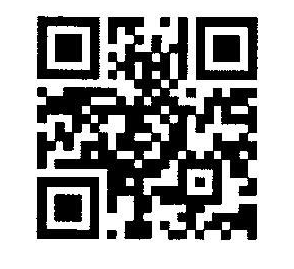 